Schrijfoefeningen voor de oudste kleuters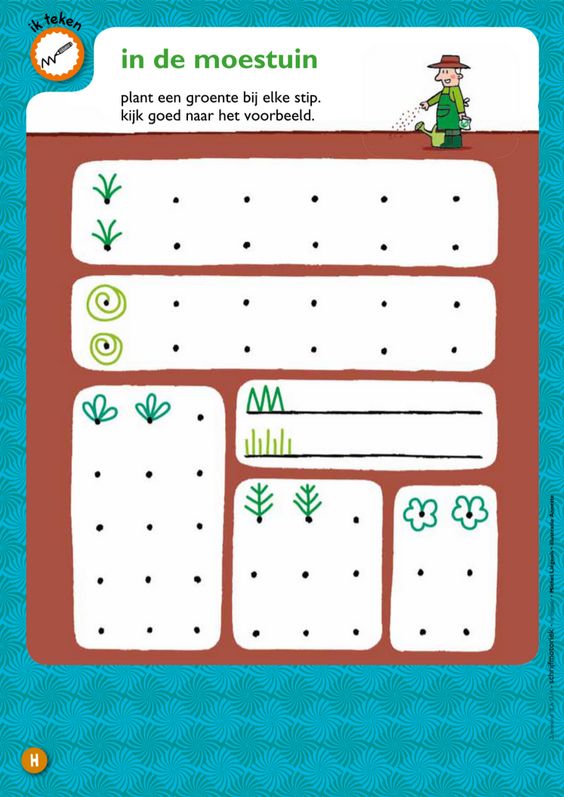 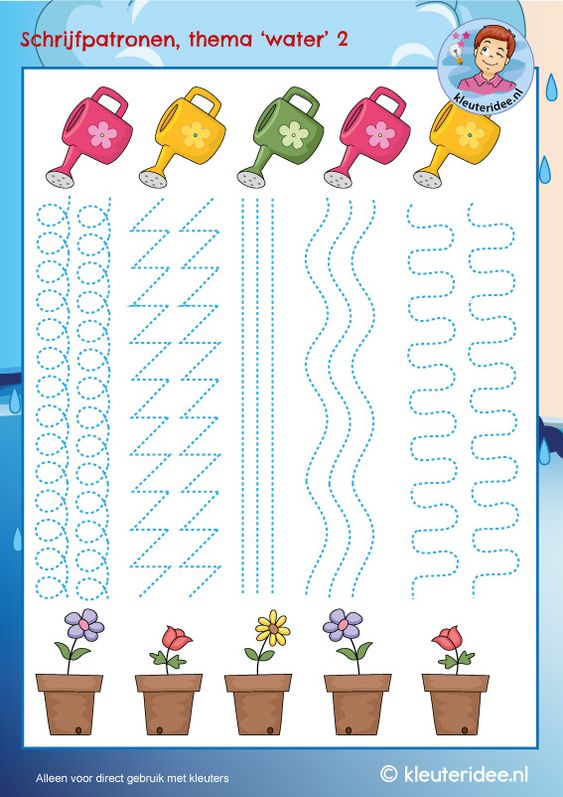 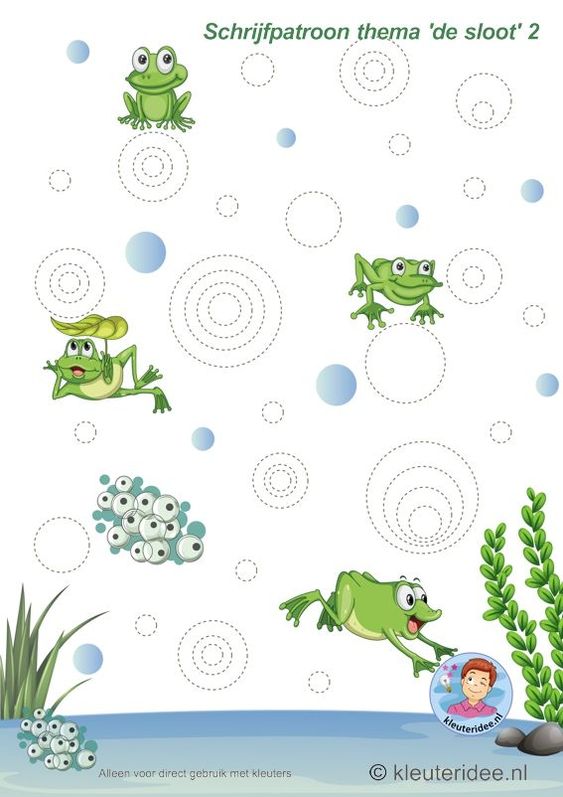 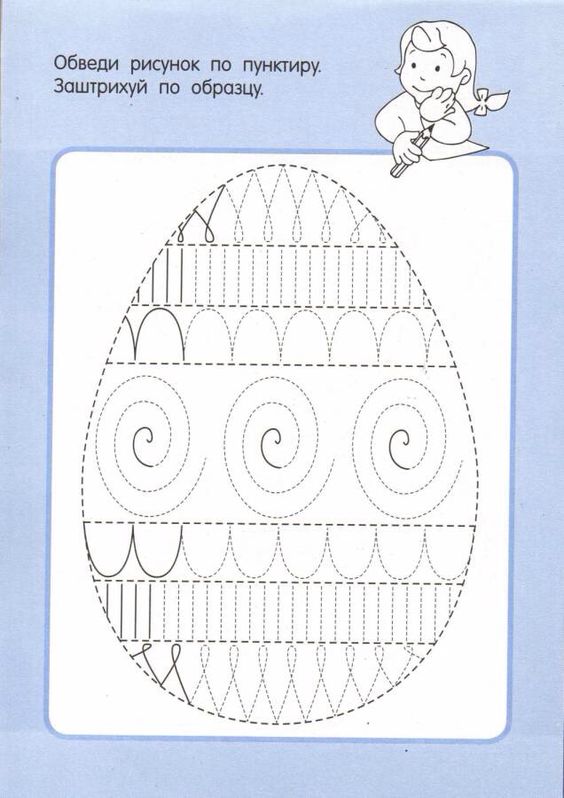 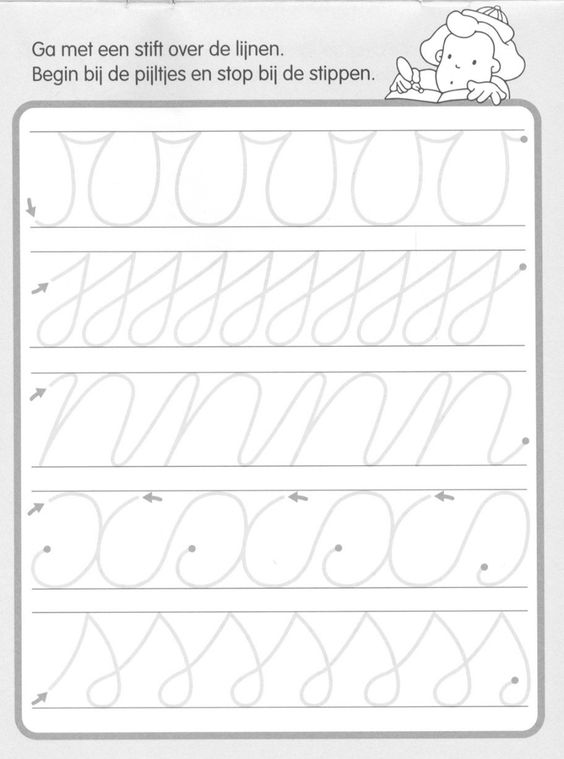 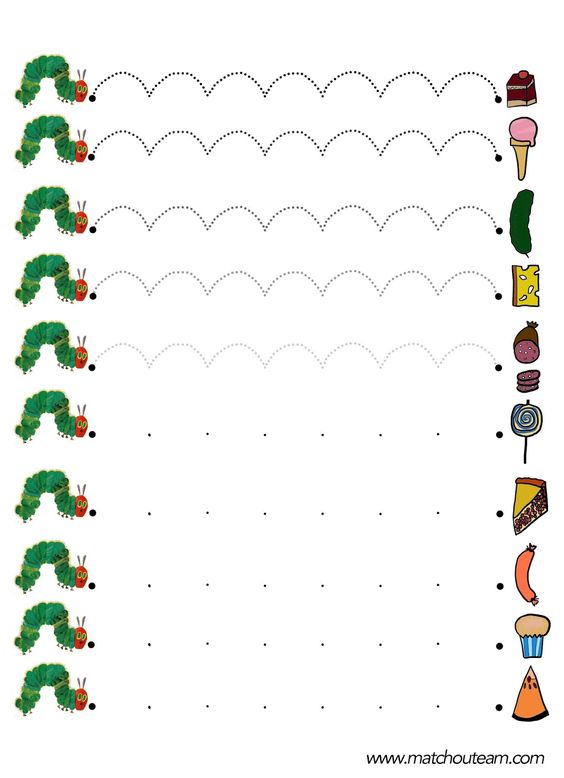 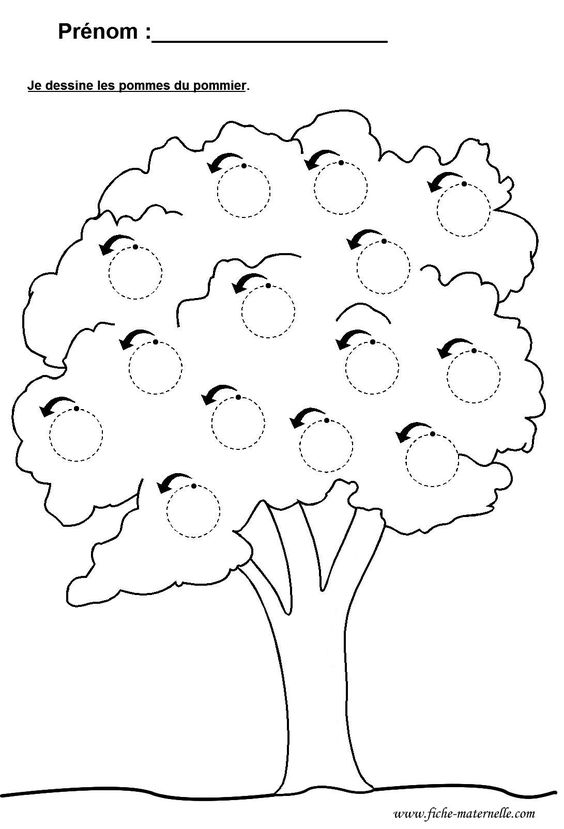 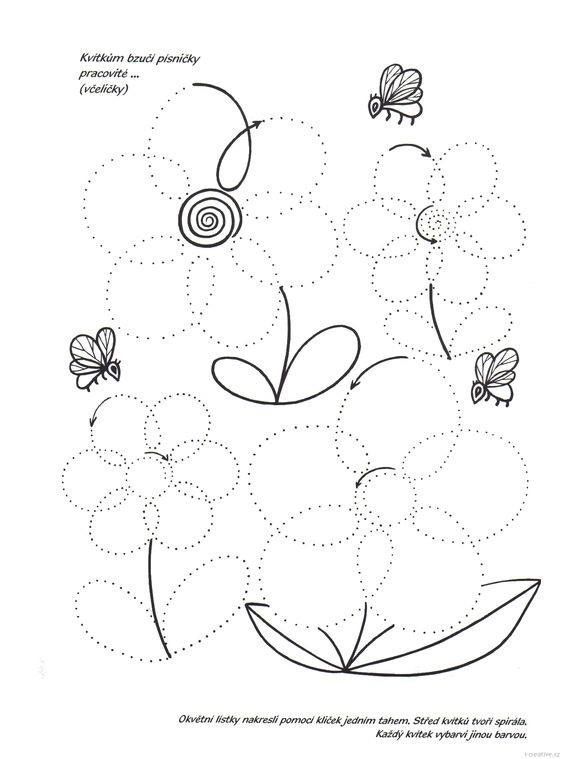 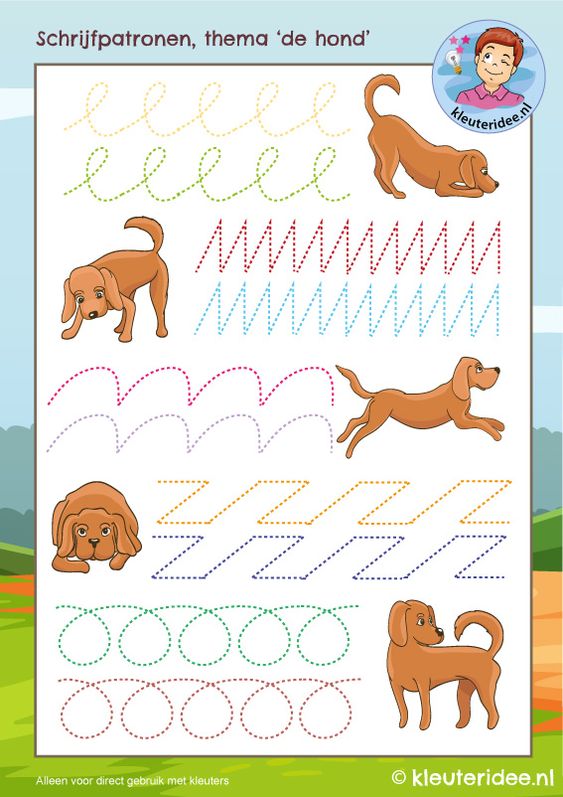 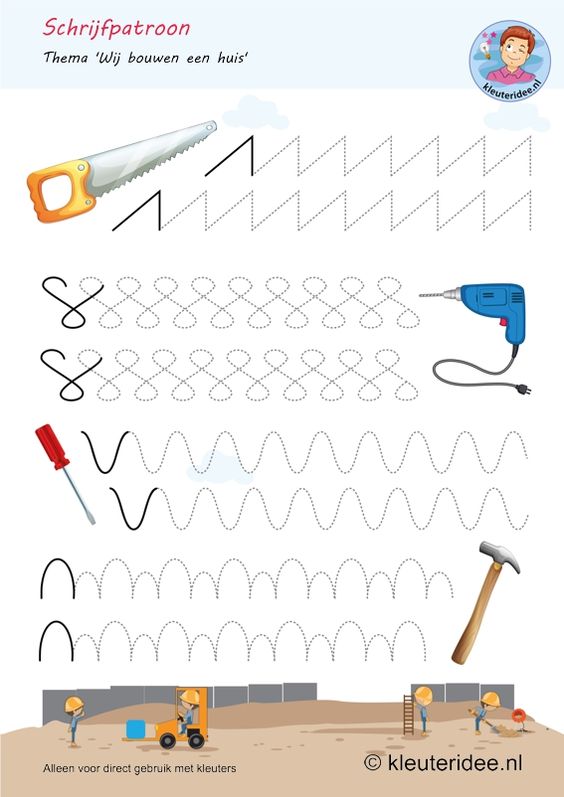 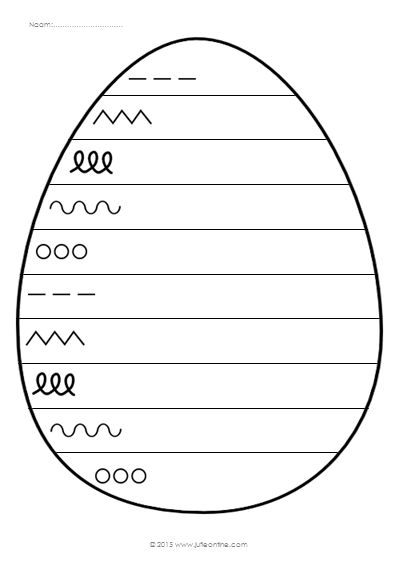 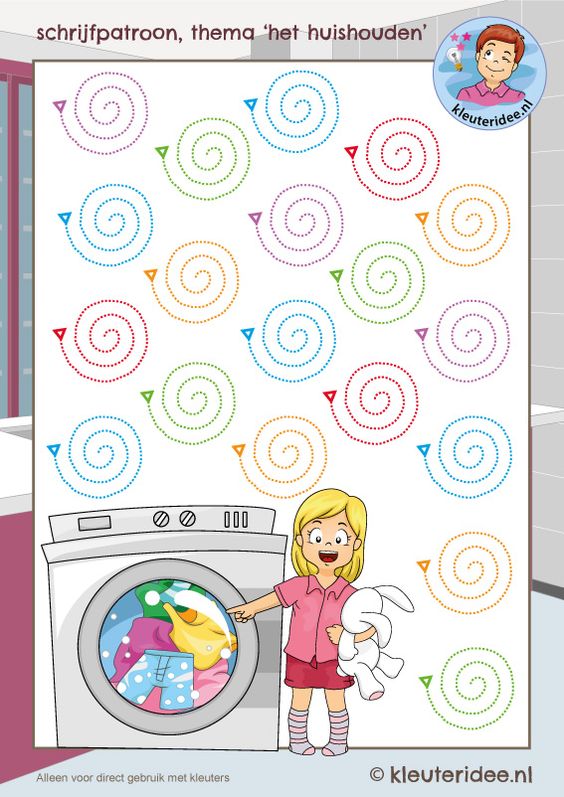 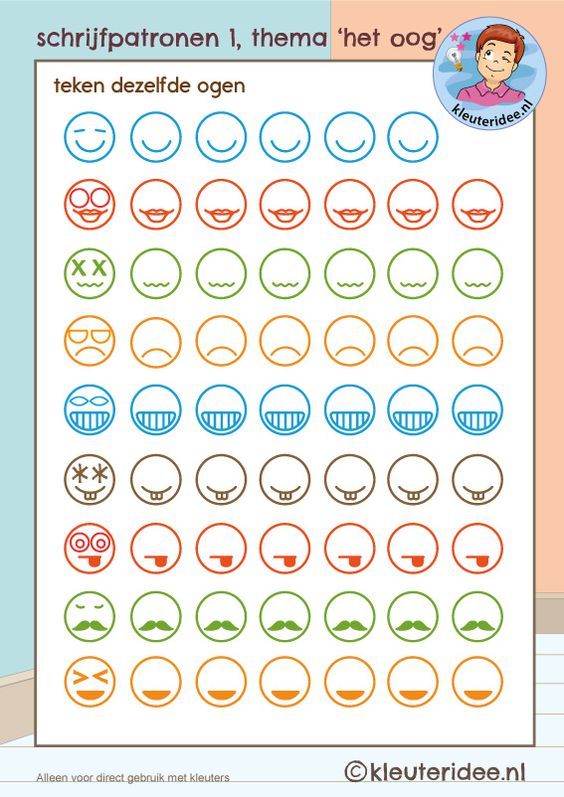 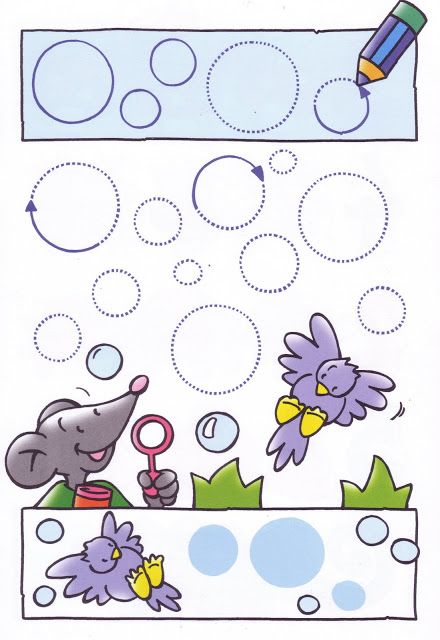 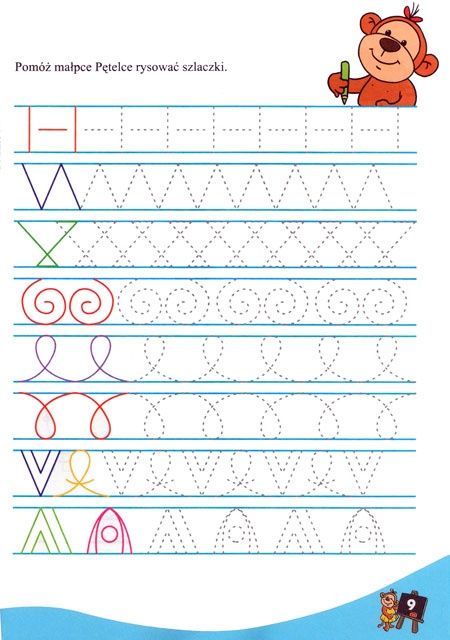 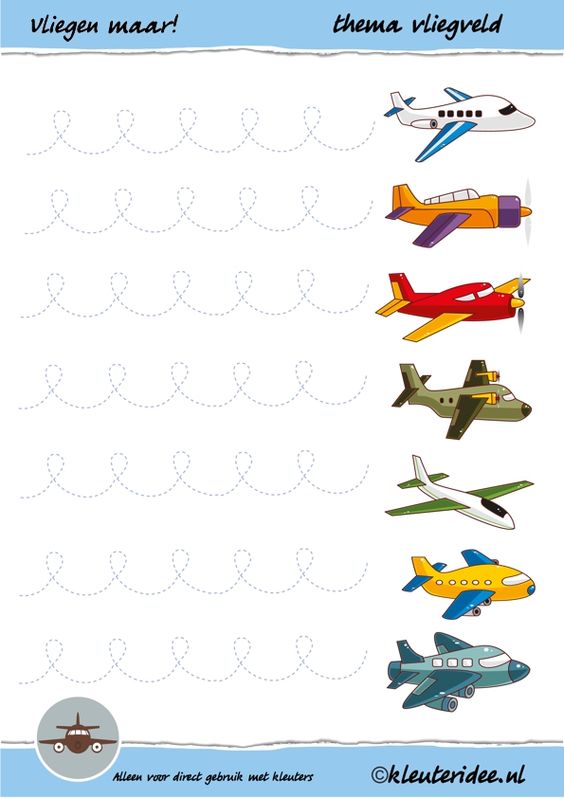 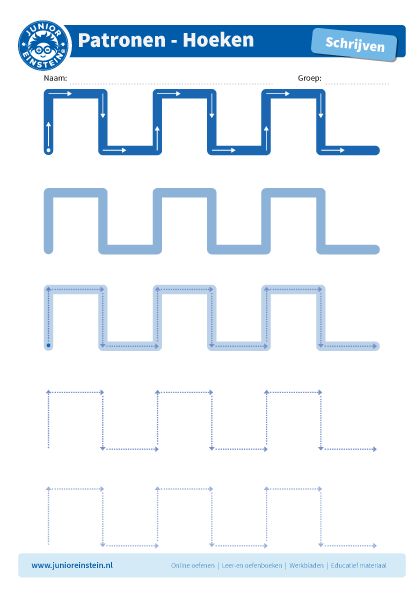 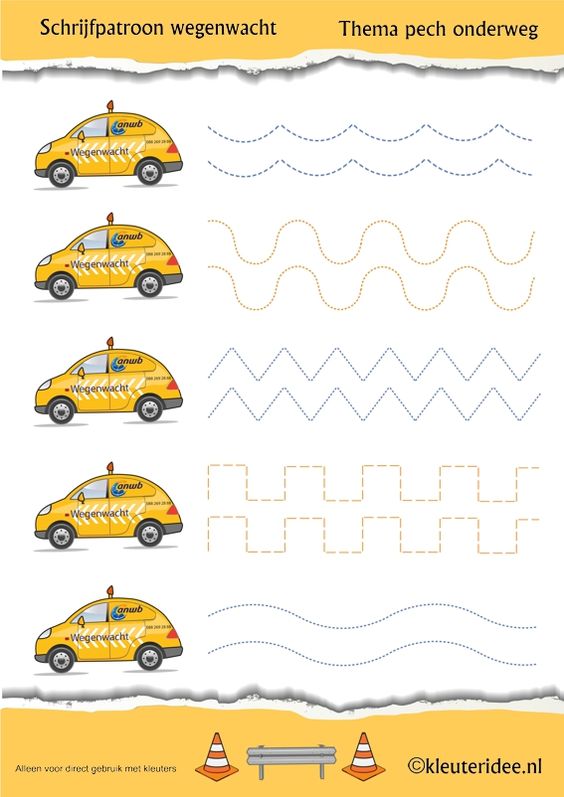 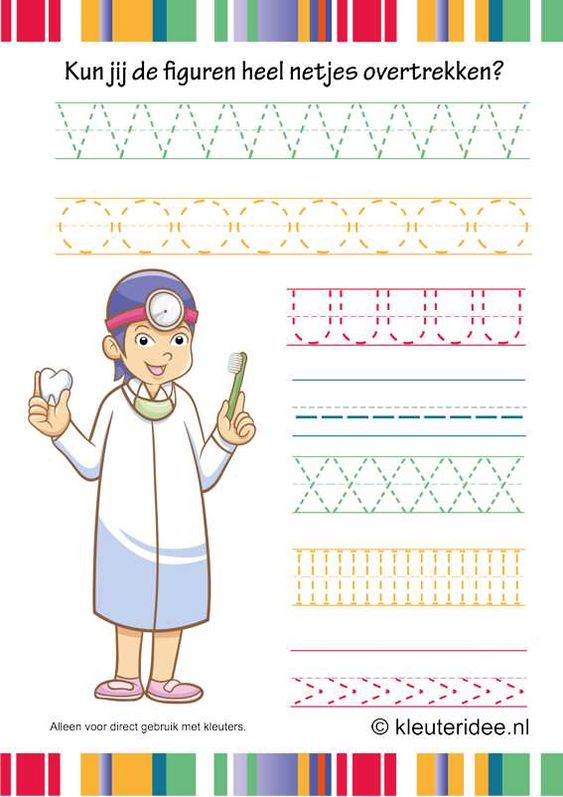 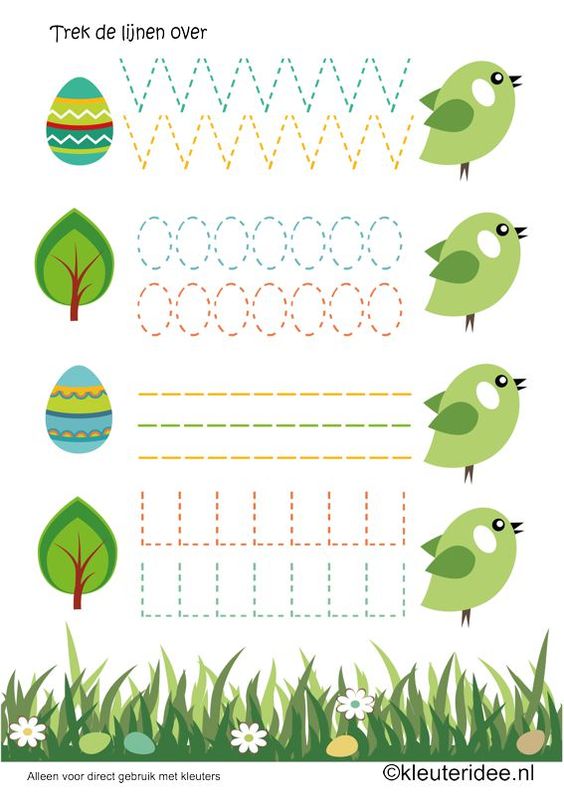 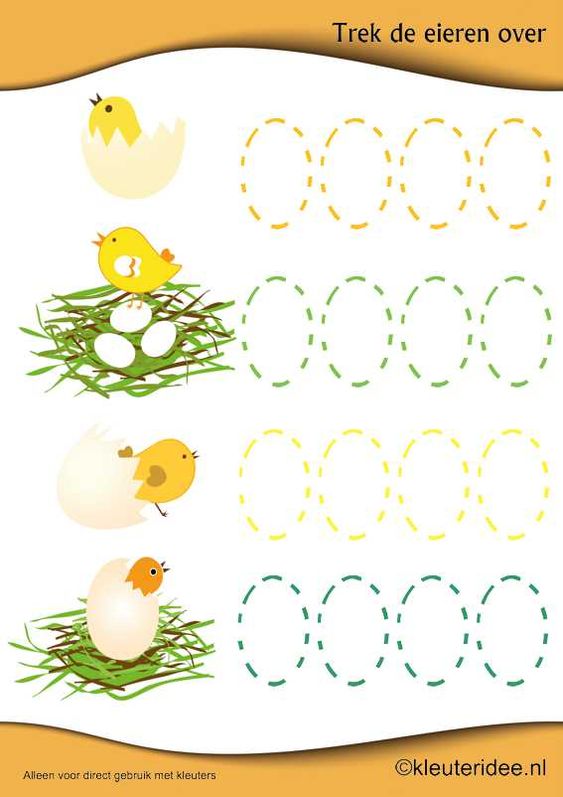 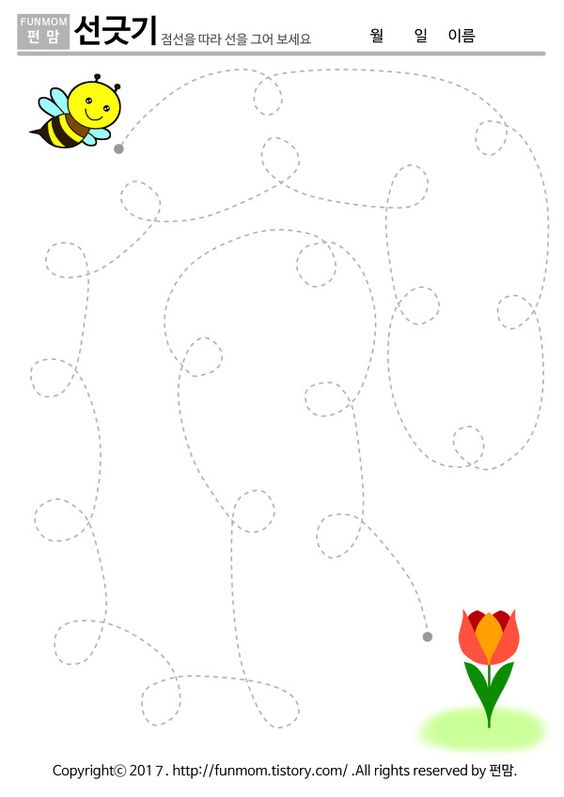 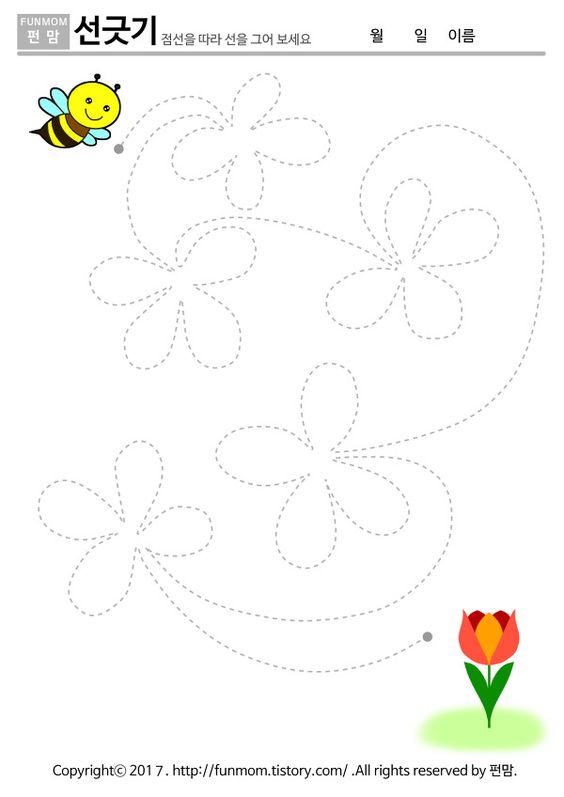 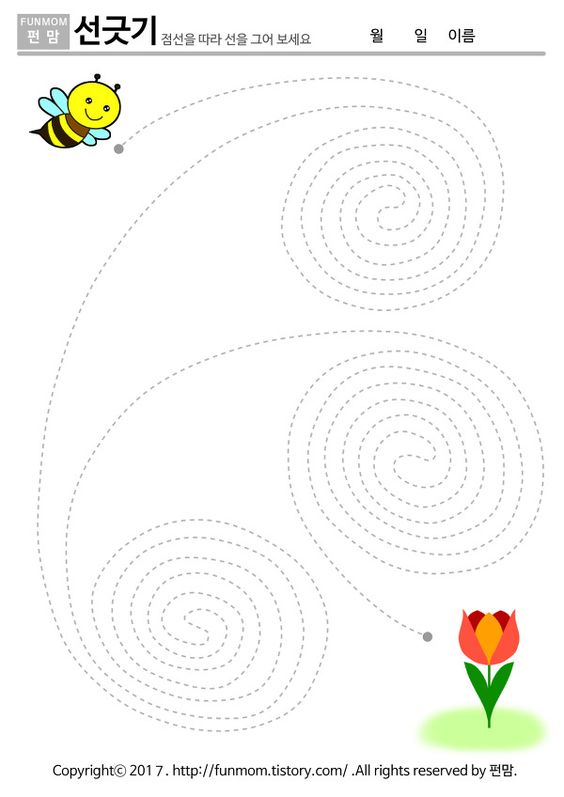 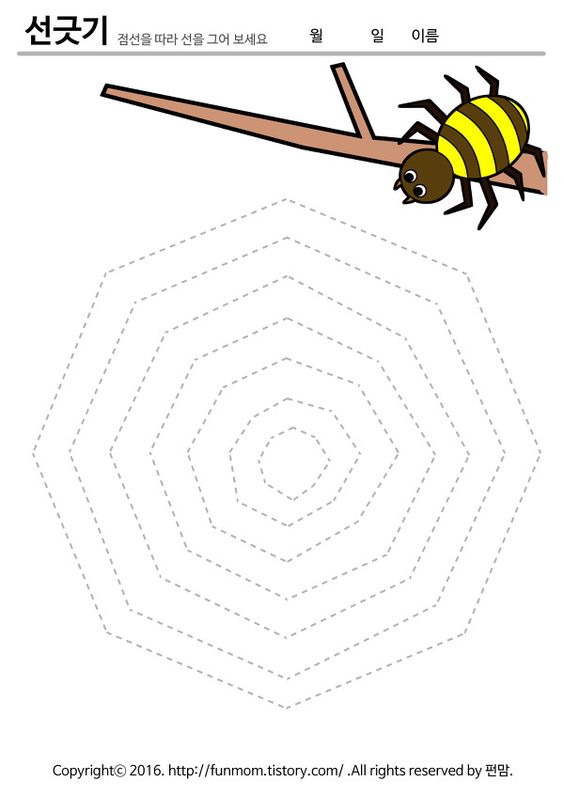 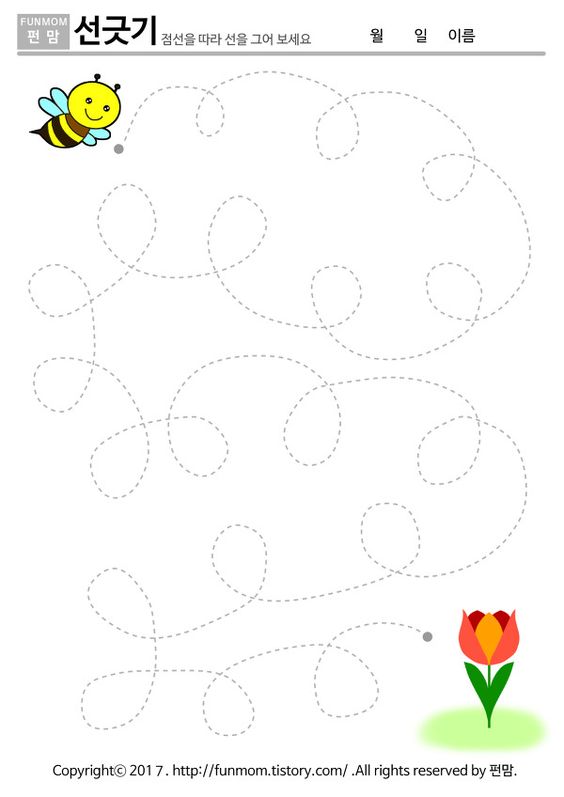 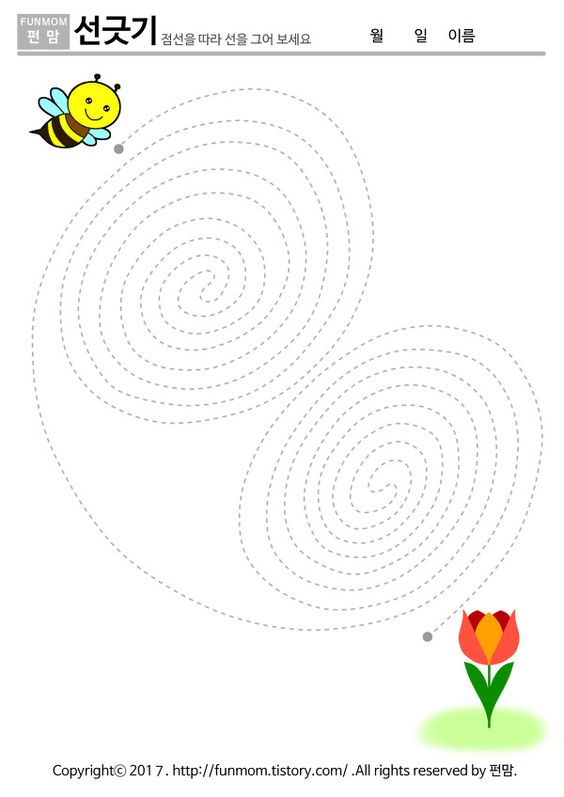 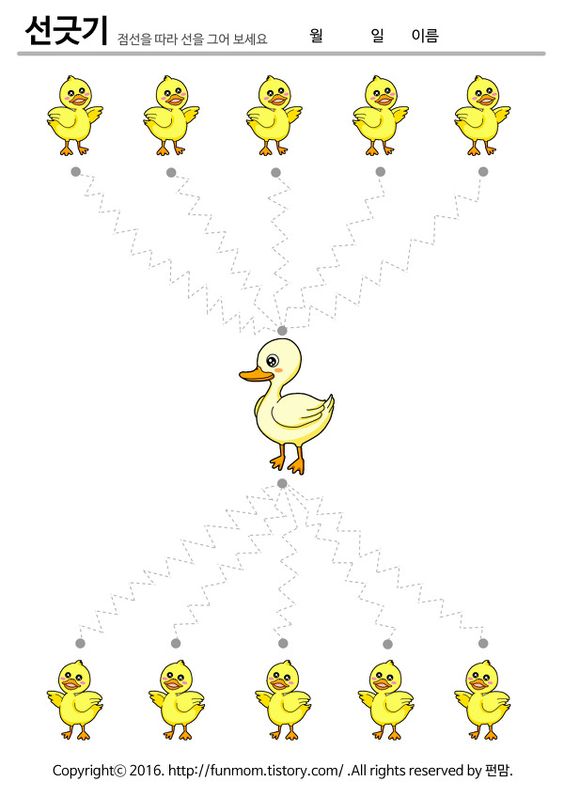 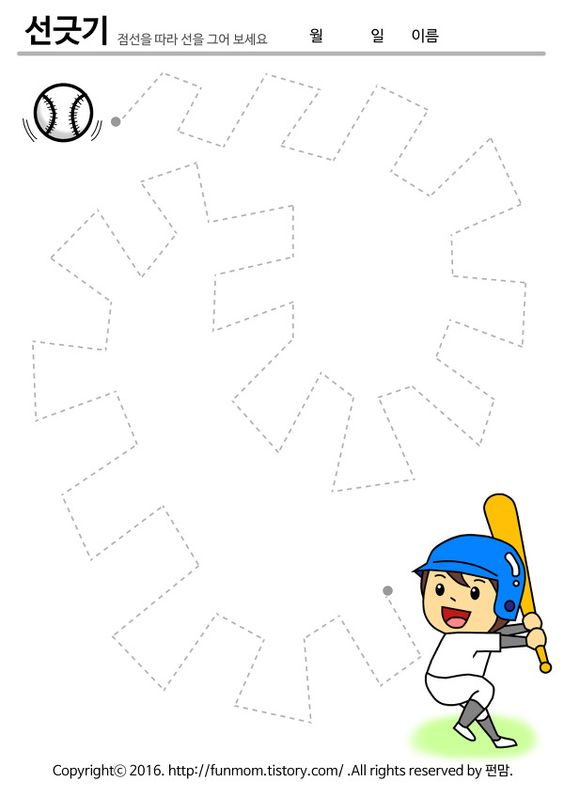 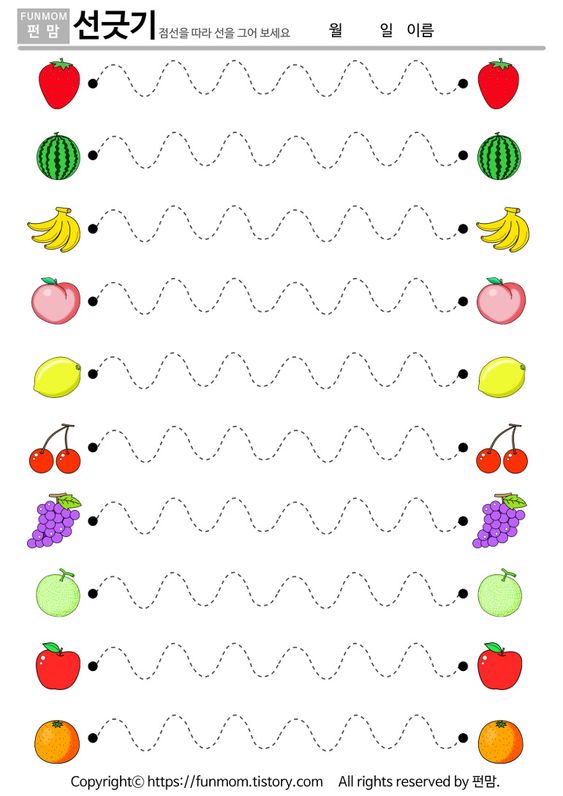 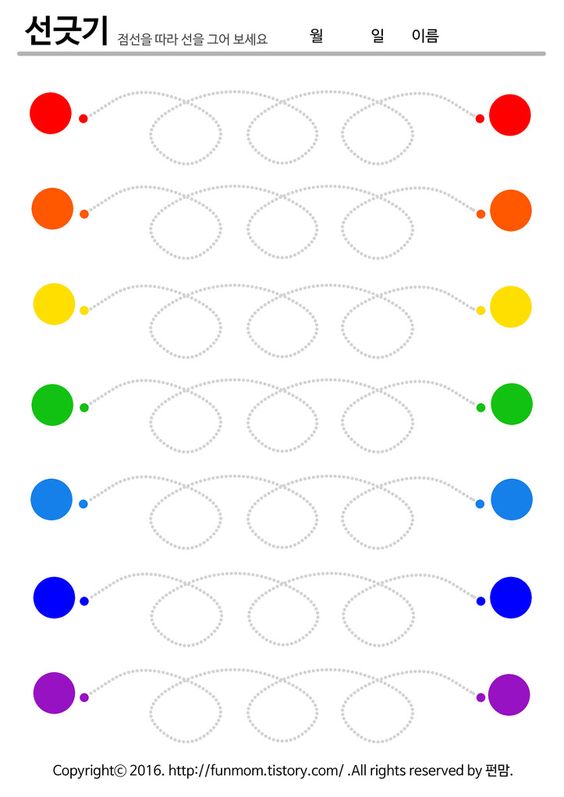 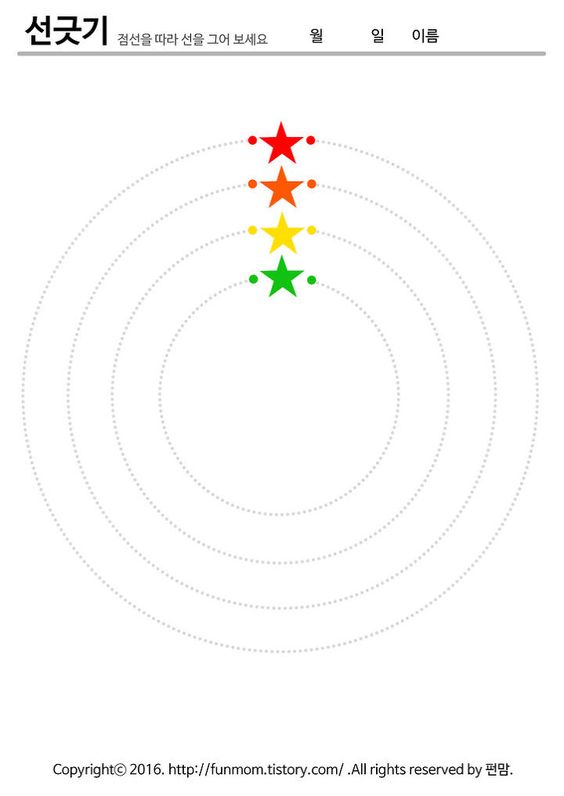 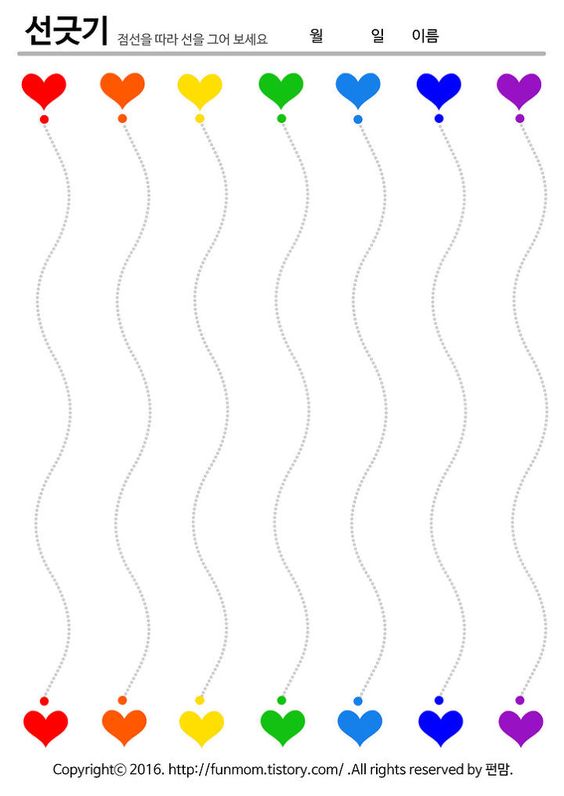 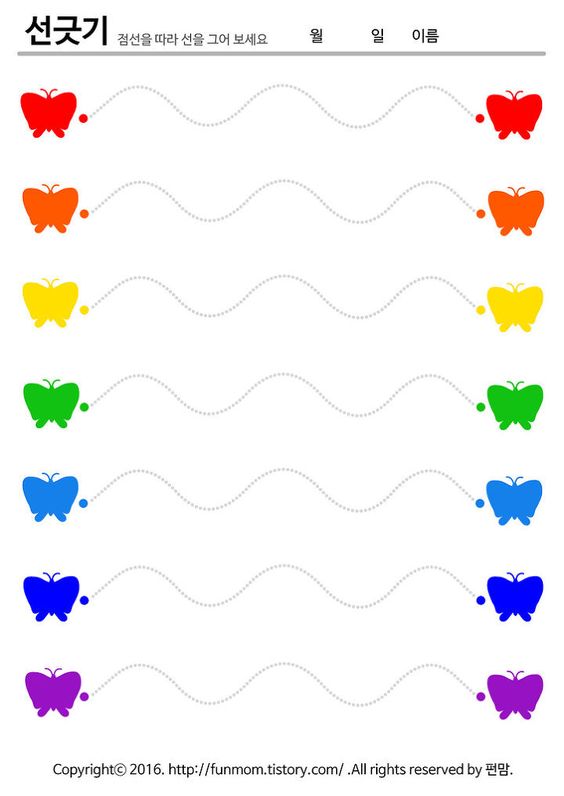 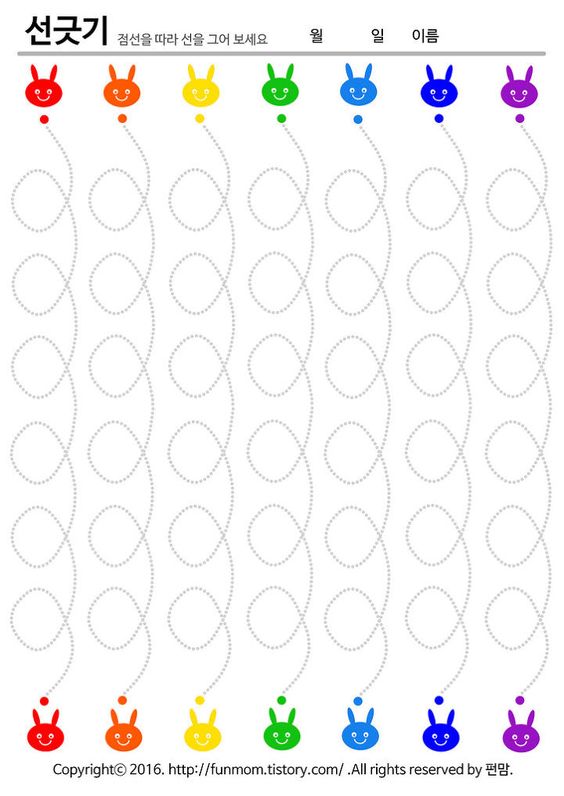 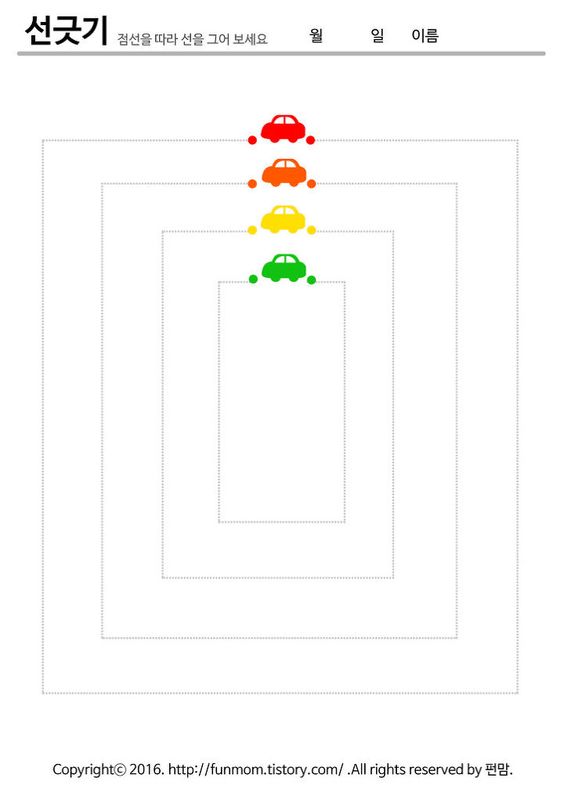 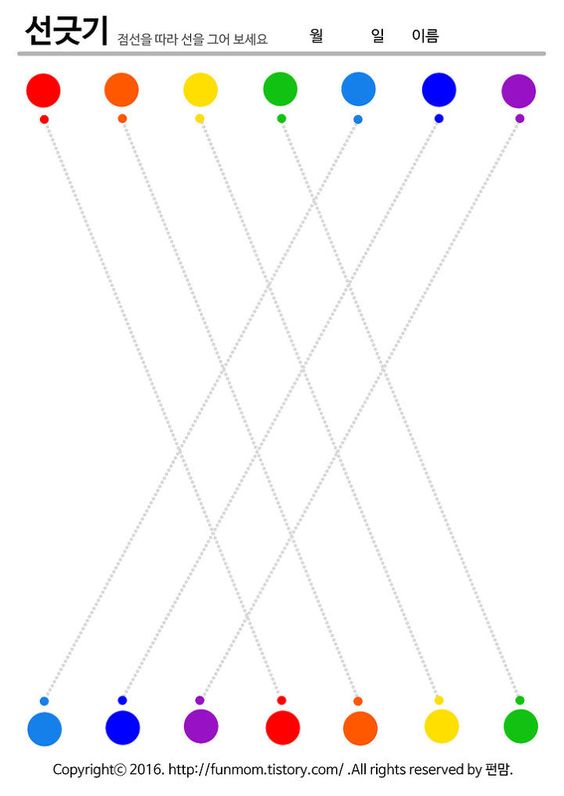 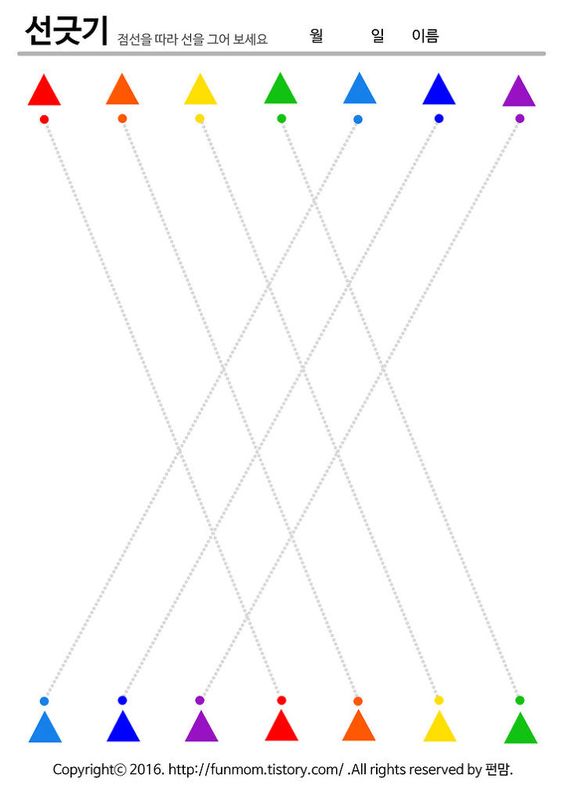 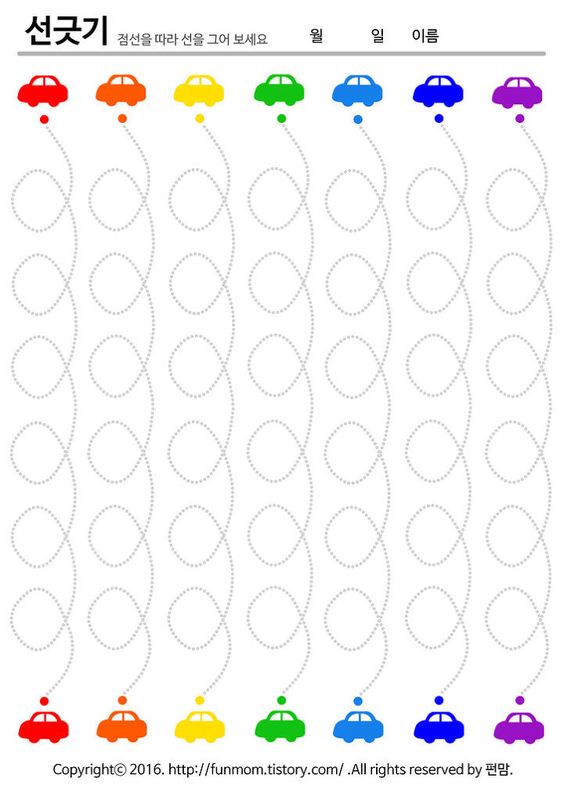 